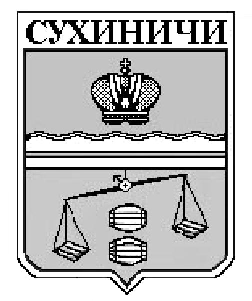 Администрация сельского поселения                                                        «СЕЛО БРЫНЬ»      Калужская область        Сухиничский район    ПОСТАНОВЛЕНИЕ  от   02.04.2021г                                                                                    №  14О создании комиссии по проверкесостояния источников противопожарноговодоснабженияРуководствуясь Федеральными законом от 21.12.1994 №69-ФЗ «О пожарной безопасности», пунктом 9 статьи 14 Федерального закона Российской Федерации от 6 октября 2003 года  № 131-ФЗ «Об общих принципах организации местного самоуправления в Российской Федерации»с целью  обеспечения первичных мер пожарной безопасности на территории СП «Село Брынь», администрация СП «Село Брынь» ПОСТАНОВЛЯЕТ:   1. Утвердить состав комиссии для проведения проверок состояния источников противопожарного водоснабжения два раза в год (весна, осень) с составлением актов осмотра (приложение №1).    2. Контроль за исполнением настоящего постановления оставляю за собой.           3. Настоящее постановление подлежит обнародованию на официальном сайте  СП «Село Брынь» в информационно - телекоммуникационной сети «Интернет».Глава администрации СП «Село Брынь»                                                           О.В.Выртан                                                                                                                                                               Приложение №1                                                                                                              к постановлению № 14                                                                                                              от 02.04.2021Состав комиссии по проведению проверок состояния источников противопожарного водоснабжения:председатель комиссии – глава администрации СП «Село Брынь» О.В.Выртан;заместитель председателя комиссии – директор «Брынской ОШ» Чиклеева Т.В.члены комиссии:   - эксперт администрации   -  М.В.Голованова.   - директор Брынского СДК – В.В.Михайлина;